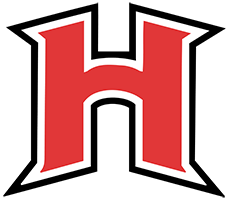 Highland Elementary Summer Learning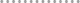 Save the DateMonday - Thursday           8:30-11:00**Field Trip Days may be longer-TBD           Schedule                                                  ThemeWeek 1: June 10-June 13Week 2: June 17-June 20                                Ooze and GoosWeek 3: June 24-June 27Week 4: July 8-July 11                                      Edible ScienceWeek 5: July 15-July 18Week 6: July 22-July 25                                   Blast off to SpacePrevent Summer SlideStudents completing grades K, 1st, 2nd and 3rd grade (identified on the FAST reading assessment as needing reading support) will receive a minimum of 30 minutes of targeted instruction in their area of need. Qualifying students will be notified.